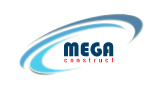 ECONOMIST DEPARTAMENTUL CONTABILITATESEDIUL CENTRALMegaconstruct furnizor si distribuitor de gaze naturale isi mareste echipa! Vrei sa faci parte dintr-o companie cu experienta in domeniul gazelor naturale de peste 20 ani si sa iti dezvolti cunostintele?• Esti analitic, dornic de invatare si un bun organizator;
• Te atrage domeniul contabil si munca alaturi de o echipa cu experienta;
• Esti familiar cu pachetele Microsoft Office Word, Outlook, ExcellDaca pe tine te-am descris mai sus, hai sa ne cunoastem!Descrierea jobului:- Inregistrarea in contabilitate a documentelor si tranzactiilor generate de activitatea societatii;
- Verificarea corectitudinii intocmirii jurnalului de cumparari;
- Evidenta mijloace fixe/obiecte de inventar;
- Inregistrarea deconturilor de cheltuieli si tinerea evidentei avansurilor nedecontate;
- Verificarea facturilor de la furnizori si operarea lor in contabilitate;
- Verificarea si inregistrarea in contabilitate a registrelor de casa si a documentelor privind gestiunea de materiale de la punctele de lucru.   Beneficii : 
-  Sanse reale de dezvoltare profesionala -  Pachet salarial atractiv-  Abonament de servicii medicaleTrimite cv-ul tau la adresa de email: hr@megaconstruct.ro .